Religia klasa II06.04.2020Temat: Droga krzyżowaCzytamy:Panie Jezu, my Twoje dzieci, chcemy pójść razem z Tobą Drogą Krzyżową. Chcemy też przeprosić Cię za nasze grzechy i złe uczynki. Robimy to, bo bardzo Cię kochamy i nie chcemy, abyś więcej cierpiał przez nas.Oglądamy film animowany przedstawiający drogę krzyżową:https://www.youtube.com/watch?v=Tcv2fKGq0F4Wykonujemy w książce zadania na stronie zadania na stronach 157-158.Dla osób nie posiadających podręcznika zeskanowane strony zamieszczam poniżej. Zadanie, do którego potrzebne są naklejki z podręcznika, proszę wypełnić pisemnie.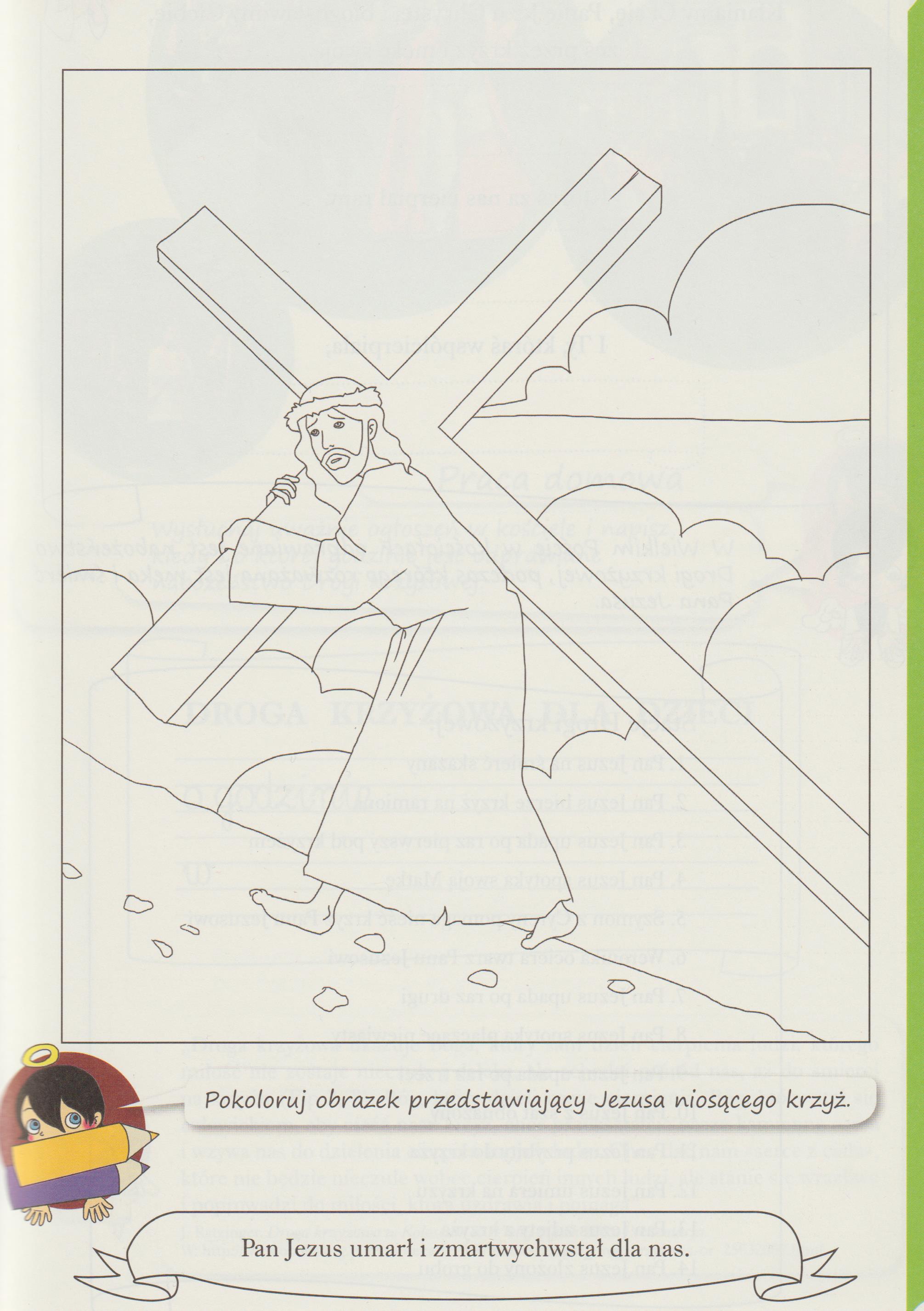 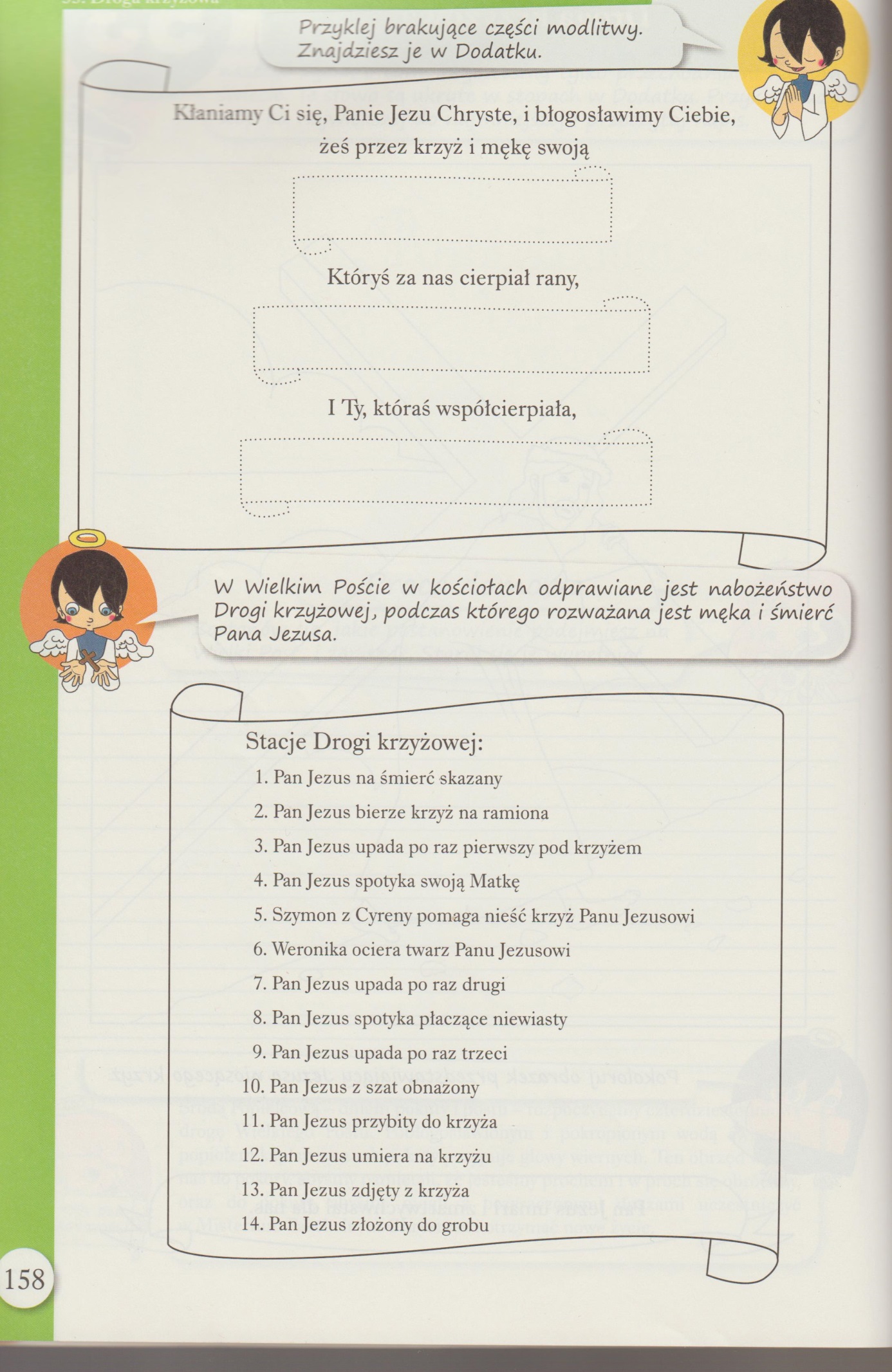 